附件1-41活動主題全民國防多元教育-結合校園巡迴書展辦理全民國防書籍展覽全民國防多元教育-結合校園巡迴書展辦理全民國防書籍展覽活動日期111年12月6日111年12月6日活動地點黎明技術學院黎明技術學院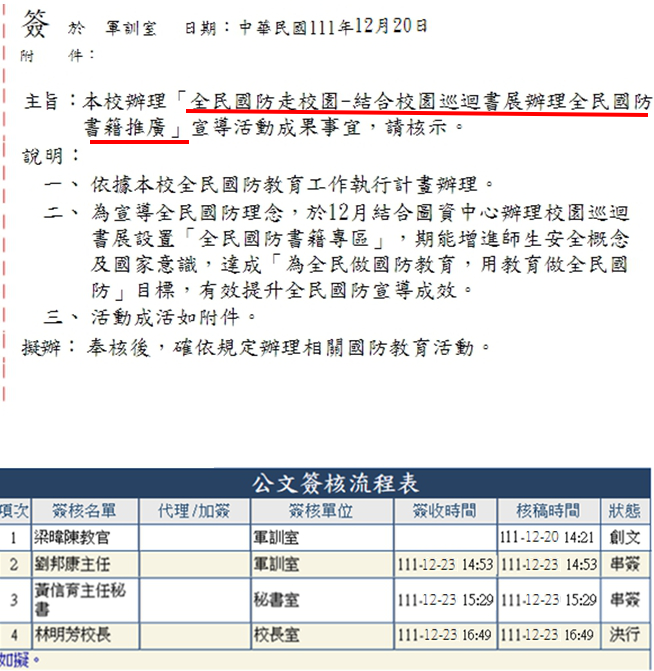 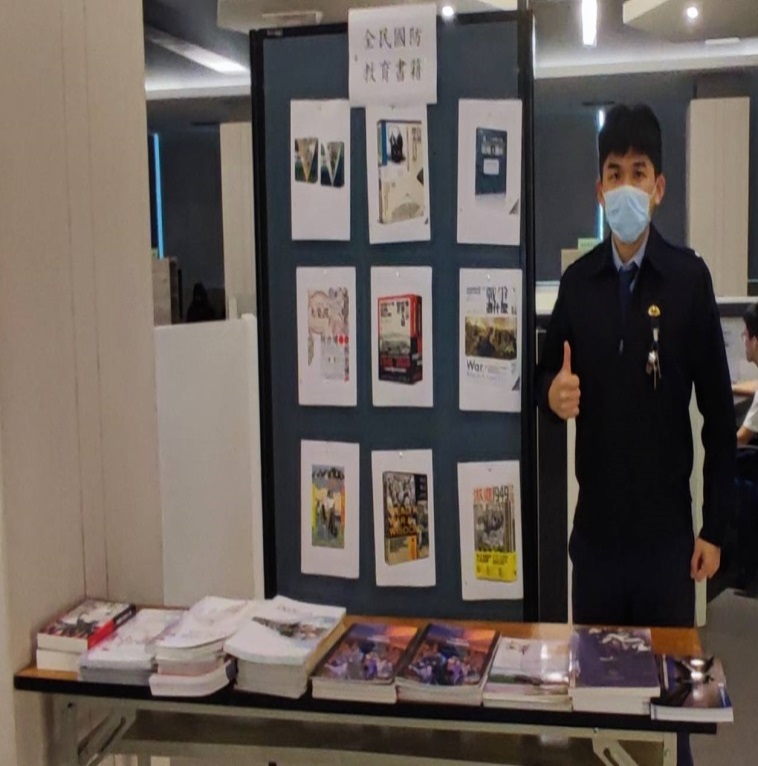 說明：全民國防教育書籍推廣簽呈說明：全民國防教育書籍推廣簽呈說明：梁教官設置全民國防教育書籍區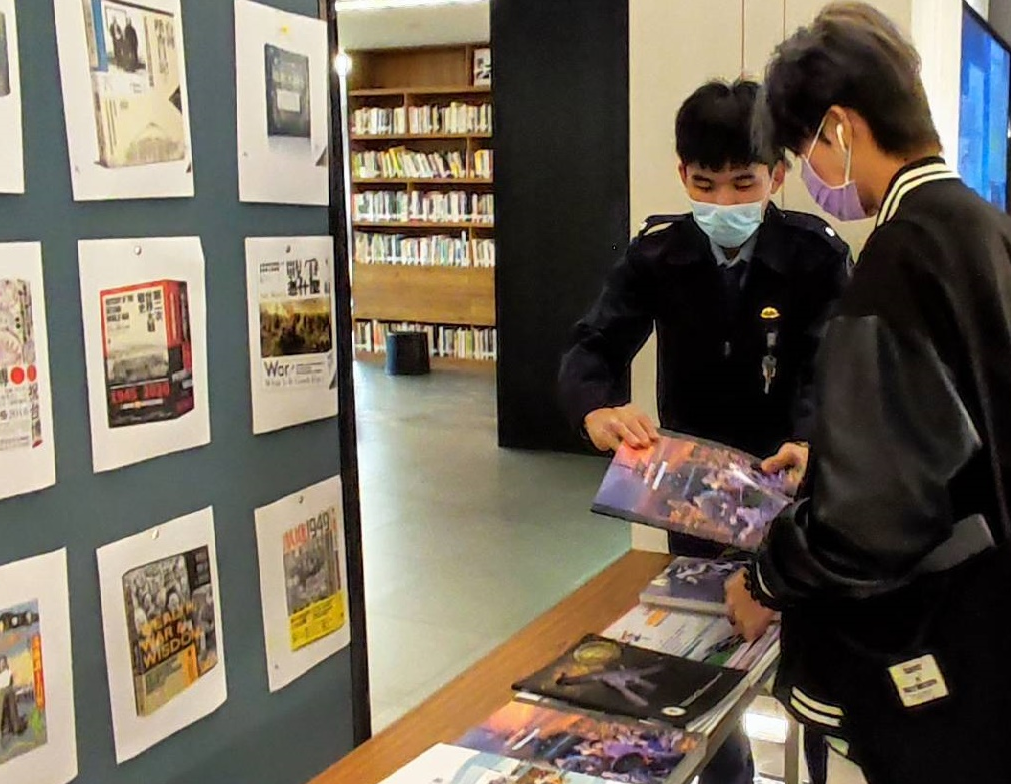 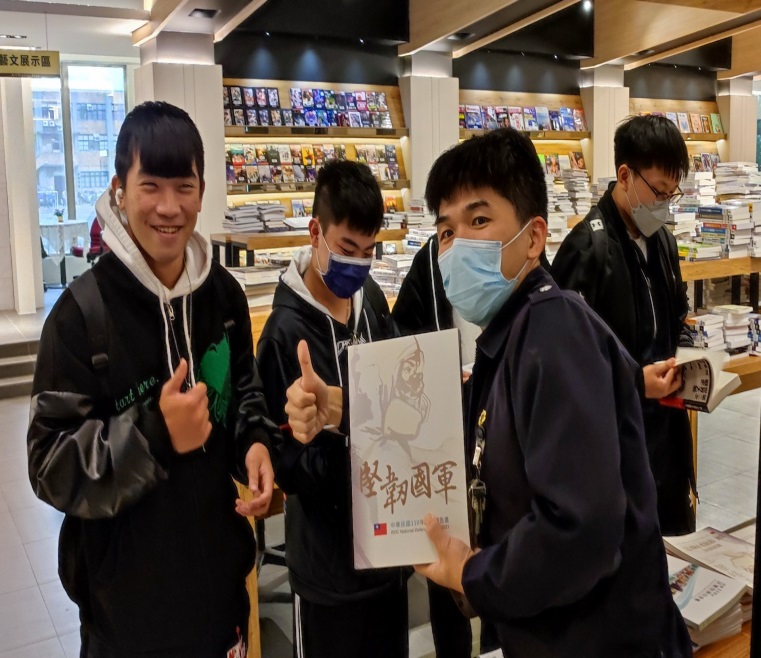 說明：梁教官向學生推薦國防書籍說明：梁教官向學生推薦國防書籍說明：梁教官與欣賞國防書籍學生合影